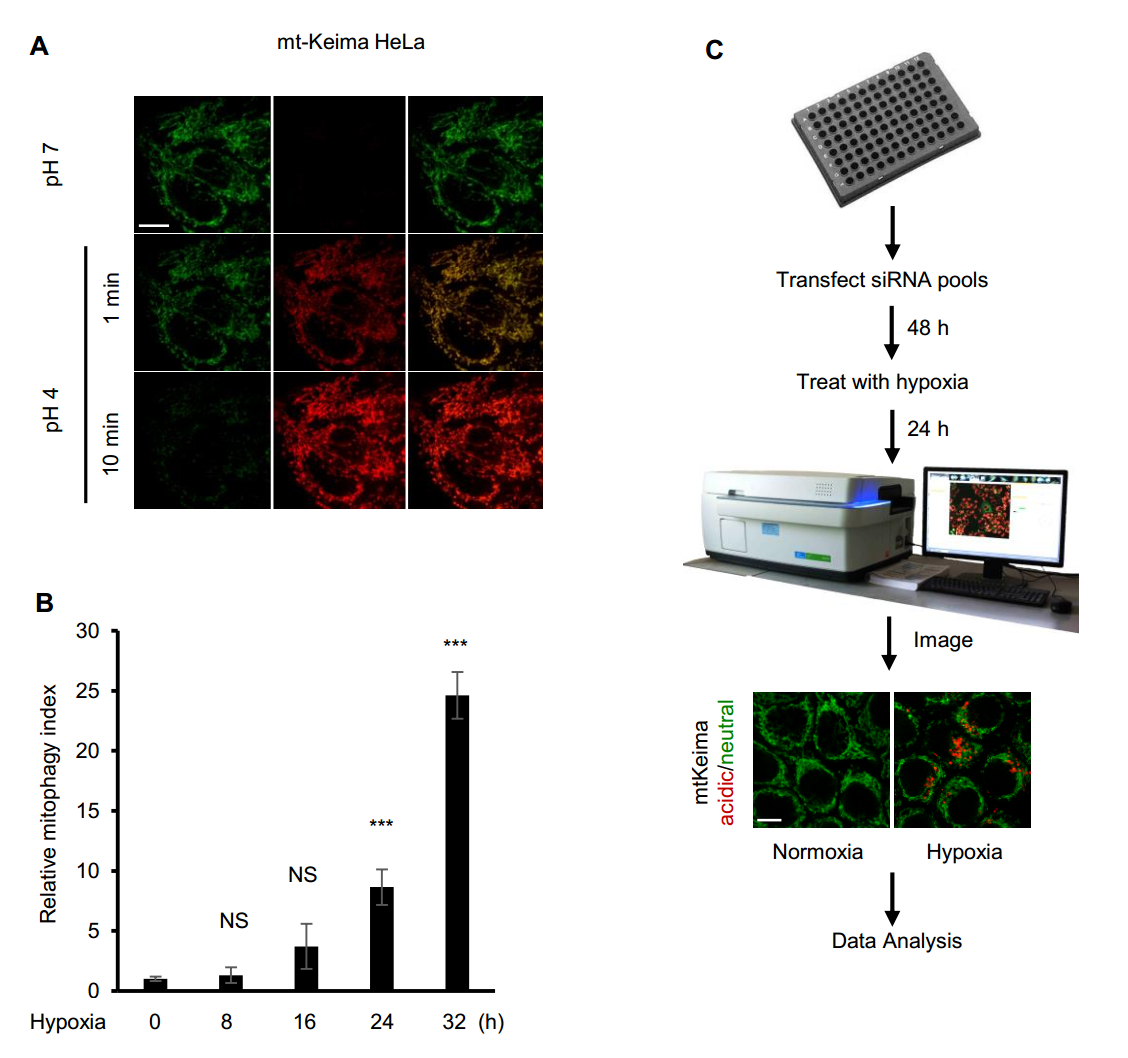 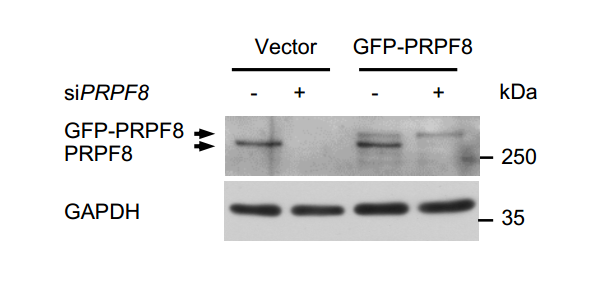 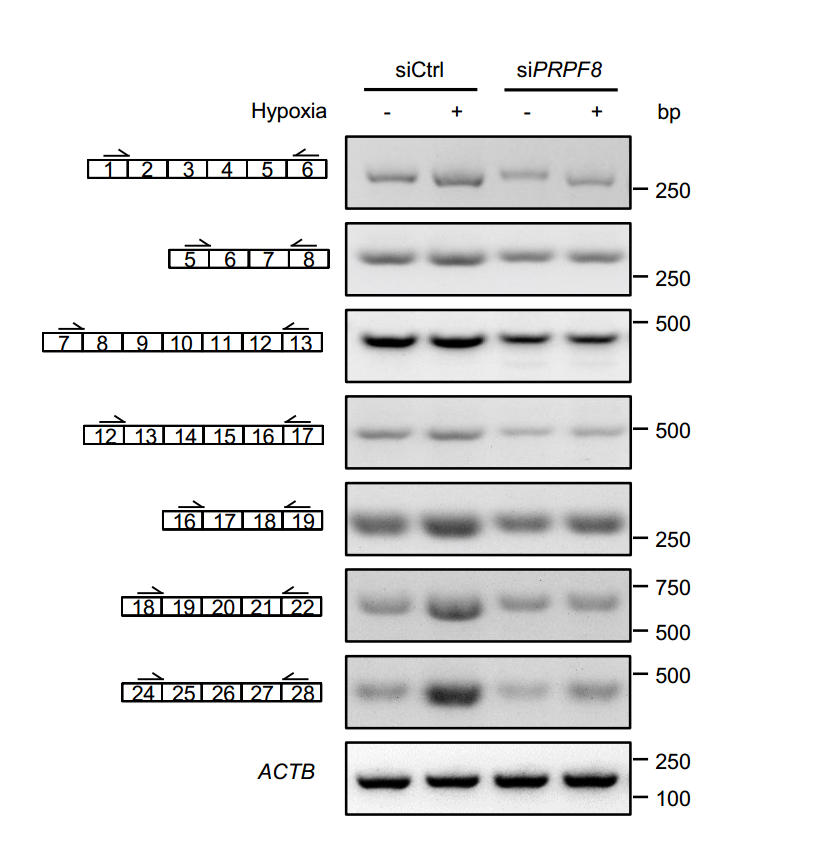 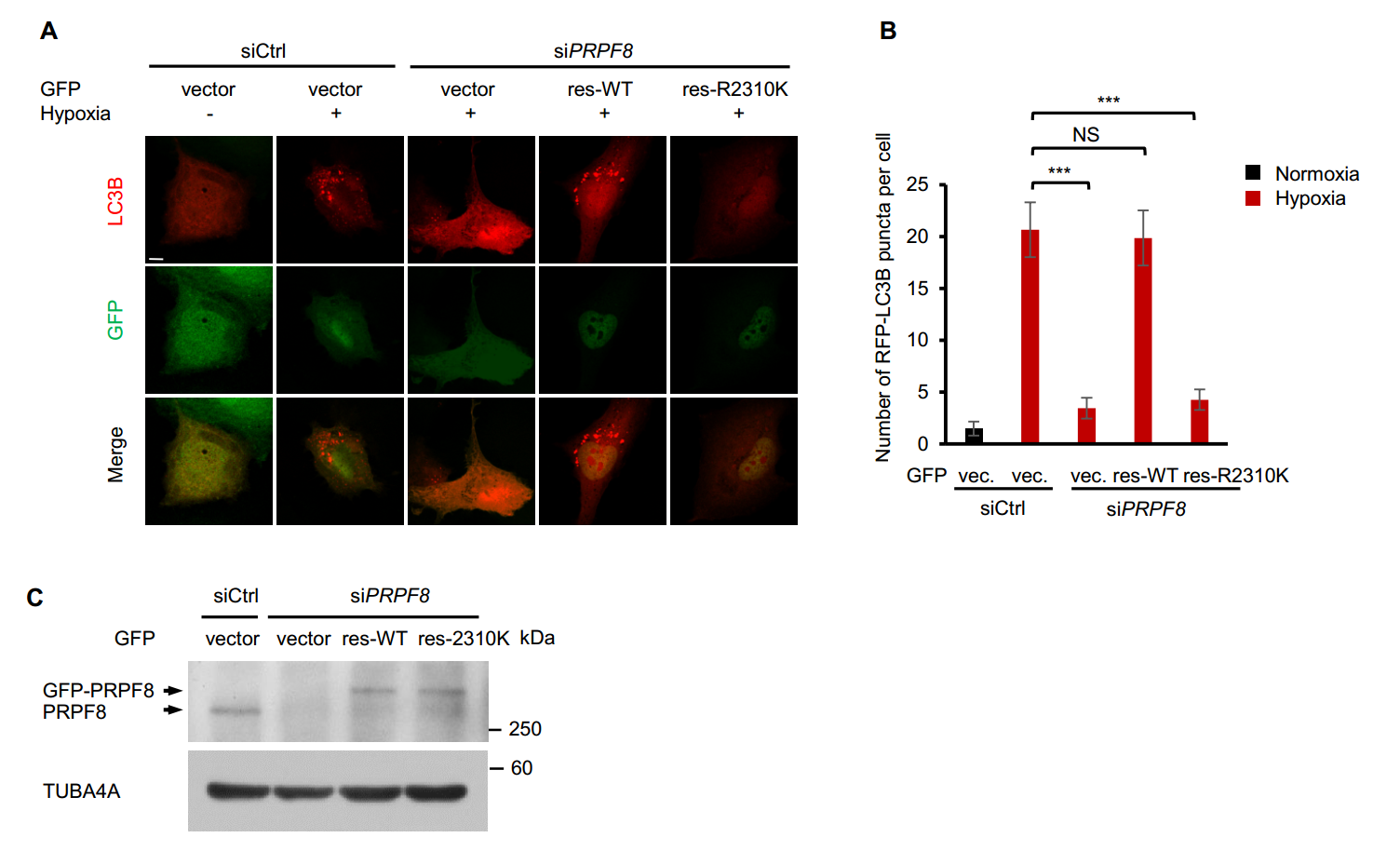 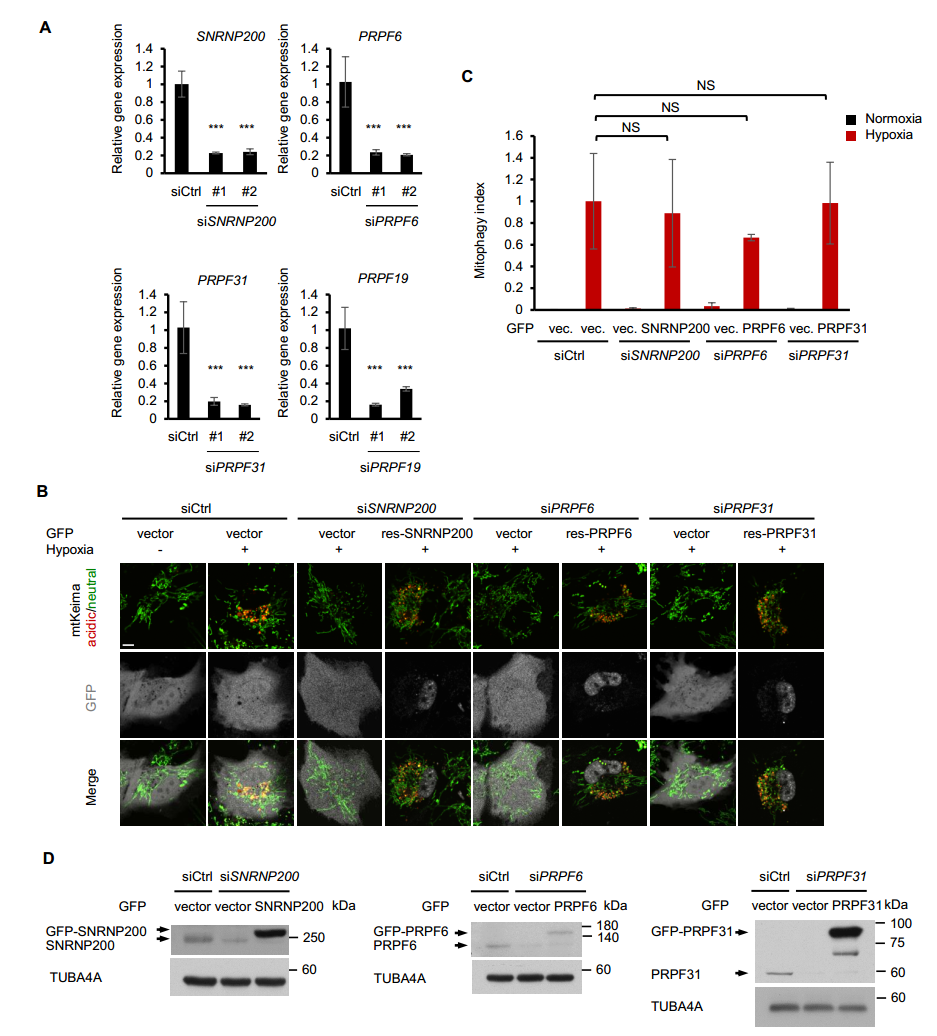 Gene symbol siRNA no. Target sequences (5'-3') Negative ControlUUCUCCGAACGUGUCACGUPRPF8#1CACGUAUCAAGAUUGGACU#2GGAUUAUGAUGCGCCGAGA#3CUCAUGAAACAUGAUGUUASNRNP200#1GACUAUUUGUGCAGAGUUU#2GACAUAUGUGGGUAUCACAPRPF6#1GAGAAGAUUGGGCAGCUUA#2GACAGUUGUGUAGCCCACAPRPF31#1CGUAUGAGCUUCGGAGAGA#2CUGAGUUCCUCAAGGUCAAPrpf8 (mouse)CAGAUCAUUGUCACUCGGAPrimer name Target sequences (5'-3') E1-E6Forward TCTTCAAGGGCCGCCACCReverse  GTGTCCTCGCTCAGCGTGCE5-E8Forward GGGACCTGGCCGACTACCReverse AGTGCTGGGACATGATGACCE7-E13Forward CTCTGCGGCTCCCCCATGReverse CTGCAGCTGCTGCATCTCGE12-E17Forward CTCCACCTCCCACCTGGCCReverse TGCCTGACCTGCGGATGGE16-E19Forward CCCACCCAGTTCCAAACACCReverse GAGTGCTCGGGTGCAGAGGE18-E22Forward TGGCAGGTCCCCTCGTCCReverse CCTCCAAAGCCAGCTGAGGE21-E25Forward GCACGGAGAGCCTGCAGGAGAAGCCReverse GGTACAGCACCAGCTGTTCCE24-E28Forward CCTGCTGAGCCGAGAATGGReverse TCTCCGCTCAATGCACAGCGene name Primer name Target sequence (5'-3') Gene name Primer name Target sequence (5'-3') PRPF8Forward TGACAAAAGGGTTTACTTGGGTGMTORForward ATGCTTGGAACCGGACCTGReverse CTCATTGACGAAGGAAATGGCTReverse TCTTGACTCATCTCTCGGAGTTSNRNP200Forward CCAAGCTGACCGTTCTCTCATULK1Forward CAGAACTACCAGCGCATTGAReverse GCCTTGTCTCCCATACGGGReverse TCCACCCAGAGACATCTTCCPRPF6Forward CCGTTGGGGACCAGATGAAGBECN1Forward TCCACAGAAAGTGCCAACAGReverse GGCGTTCCATACGATATTTCTCTReverse GACGTTGAGCTGAGTGTCCAPRPF31Forward GAGATCGAAAACGAGCTGAACAATG4AForward TGCTGGTTGGGGATGTATGCReverse GTGACGCTGACGACCATGATReverse GCGTTGGTATTCTTTGGGTTGTPRPF19 Forward GGCACGGATGTCCAGATCTAC ATG5Forward AAAGATGTGCTTCGAGATGTGTReverse CACGCCAAGTTCATCGCTTC Reverse CACTTTGTCAGTTACCAACGTCAATG9BForward CCCCTCATACAAGAAGCTCCCATG7Forward ATGATCCCTGTAACTTAGCCCAReverse TGCAGGTTGAGCCTGTGTTGReverse CACGGAAGCAAACAACTTCAACATG13Forward AGACAGTTCGTGTTGGGACAGWIPI1Forward AACAGGTCTATGTGCTCTCTCTReverse CTCAAATTGCCTGGTAGACATGAReverse CTCATGGGCAGCAATAGTGCACTBForward AGAAAATCTGGCACCACACCATG16L1Forward AACGCTGTGCAGTTCAGTCCReverse AGAGGCGTACAGGGATAGCAReverse AGCTGCTAAGAGGTAAGATCCA